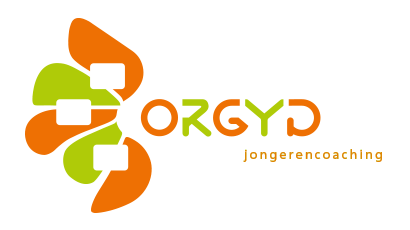 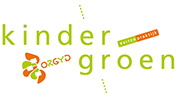 PRIVACY-DOCUMENT  (versie 15 mei 2018)Dit document betreft het omgaan met uw privacyVoor een goede behandeling is het noodzakelijk dat ik als uw behandelende therapeut, een dossier aanleg. Dit is ook een wettelijke plicht opgelegd door de WGBO. Uw dossier bevat aantekeningen over uw gezondheidstoestand en gegevens over mogelijke de uitgevoerde onderzoeken, diagnoses en behandelingen.Ook worden in het dossier gegevens opgenomen die voor uw behandeling noodzakelijk zijn en die ik, na uw expliciete toestemming, heb opgevraagd bij een andere zorgverlener bijvoorbeeld bij de huisarts.Wij doen ons best om uw privacy te waarborgen. Dit betekent onder meer dat wij:zorgvuldig omgaan met uw persoonlijke en medische gegevens,ervoor zorgen dat onbevoegden geen toegang hebben tot uw gegevensAls uw behandelende therapeut heb ik als enige toegang tot de gegevens in uw dossier. Ik heb een wettelijke geheimhoudingsplicht (beroepsgeheim).De gegevens uit uw dossier kunnen ook voor de volgende doelen gebruikt worden: Om andere zorgverleners te informeren, bijvoorbeeld als de therapie is afgerond of bij een verwijzing naar een andere behandelaar. Dit gebeurt alleen met uw expliciete toestemming.Voor de waarnemend collega tijdens mijn afwezigheid, mocht dit noodzakelijk zijn.Voor het geanonimiseerde gebruik tijdens intercollegiale toetsing.Voor kwaliteitstoetsing voor door mij aangesloten beroepsvereniging VIT/NVO of Registers.Een paar gegevens uit uw dossier worden gebruikt voor de financiële administratie, zodat ik of mijn administrateur, een factuur kan opstellen.Als ik vanwege een andere reden gebruik wil maken van uw gegevens, dan zal ik u eerst informeren en expliciet uw toestemming vragen.Deze gegevens in het cliëntendossier blijven, zoals de wet op de behandelovereenkomst vereist, 15 jaar bewaard.PRIVACY OP DE ZORGNOTAOp de zorgnota die u ontvangt, staan de gegevens die door de zorgverzekeraar gevraagd worden, zodat u deze nota eventueel kan declareren bij uw zorgverzekeraar. Uw naam, adres en woonplaats uw geboortedatumde datum van de behandelingeen korte omschrijving van de behandeling, zoals bijvoorbeeld integratieve therapie met daarbij de prestatiecode zoals zorgverzekeraars deze hebben opgesteldde kosten van het consult.Ik heb dit privacy- document gelezen:  
Datum:					Plaats: 
Naam cliënt:				Handtekening:			